Оприлюднено «__»________20__р.Сумська міська радаВиконавчий комітетРІШЕННЯЗ метою посилення заходів безпеки під час проведення засідань виконавчого комітету Сумської міської ради, засідань з попереднього розгляду матеріалів, що готуються для розгляду на засіданні виконавчого комітету та апаратних нарад при міському голові,  недопущення порушень громадського порядку, попередження провокативних дій з боку невідомих осіб чи створення інших перешкод при вирішені питань місцевого значення, зважаючи на події, які мали місце на засіданні виконавчого комітету Сумської міської ради 03.03.2017, пов’язані із застосуванням димової шашки в приміщенні, де відбувалося засідання,  що поставило під загрозу життя та здоров’я відвідувачів адміністративної будівлі та посадових осіб міської ради, керуючись частиною другою статті 52 Закону України «Про місцеве самоврядування в Україні»,  виконавчий комітет Сумської міської радиВИРІШИВ:Внести зміни до рішення виконавчого комітету Сумської міської ради від 28.04.2016 № 240 «Про Регламент роботи виконавчих органів Сумської міської ради» (зі змінами), а саме: 1. Пункт 1 розділу 8 доповнити реченнями наступного змісту:«Громадянин, який бажає бути присутнім на такому засіданні направляє заступнику міського голови, керуючому справами виконавчого комітету письмову заявку не пізніше як за 24 години до проведення засідання для подальшого направлення її до відділу організаційно-кадрової роботи, який складає список громадян, бажаючих бути присутніми на такому засіданні. У виняткових випадках з дозволу головуючого на засіданні можуть бути присутні громадяни, які не повідомили або повідомили із запізненням про бажання бути присутніми на засіданнях у встановленому Регламентом порядку з обов’язковою реєстрацію таких осіб відділом організаційно-кадрової роботи.»2. Пункт 7 розділу 8 доповнити абзацами наступного змісту:«Громадянин, який бажає бути присутнім на засіданні виконавчого комітету Сумської міської ради направляє заступнику міського голови, керуючому справами виконавчого комітету письмову заявку не пізніше як за 24 години до проведення засідання для подальшого направлення її до відділу організаційно-кадрової роботи, який складає список громадян, бажаючих бути присутніми на засіданні виконавчого комітету.У виняткових випадках з дозволу головуючого на засіданні можуть бути присутні громадяни, які не повідомили або повідомили із запізненням про бажання бути присутніми на засіданнях у встановленому Регламентом порядку з обов’язковою реєстрацію таких осіб відділом організаційно-кадрової роботи.3. Пункт 9 розділу 8 доповнити абзацами наступного змісту:«Громадяни, які бажають бути присутні на засіданні виконавчого комітету Сумської міської ради реєструються відділом організаційно-кадрової роботи, який перевіряє наявність інформації про них у списку громадян, бажаючих бути присутніми на засіданні, підготовленого з урахуванням завчасно поданих заявок громадянами у встановленому Регламентом порядку.У випадку відсутності громадянина у вказаному списку, він реєструється відділом організаційно-кадрової роботи, якщо головуючий дозволив йому бути присутнім на засіданні виконавчого комітету Сумської міської ради.Для реєстрації громадянин має пред’явити документ, що посвідчує особу.».4. Пункт 7 розділу 11 доповнити абзацами наступного змісту:«Кожен громадянин має право за бажанням бути присутнім на апаратній нараді при міському голові. Громадянин, який бажає бути присутнім на апаратній нараді при міському голові направляє заступнику міського голови, керуючому справами виконавчого комітету письмову заявку не пізніше 17.00 години четверга, який передує апаратній нараді при міському голові для подальшого направлення її до відділу організаційно-кадрової роботи, який складає список громадян, бажаючих бути присутніми на апаратній нараді при міському голові.У виняткових випадках з дозволу головуючого можуть бути присутні громадяни, які не повідомили або повідомили із запізненням про бажання бути присутніми на апаратній нараді при міському голові, з обов’язковою реєстрацію таких осіб відділом організаційно-кадрової роботи.»5. Розділ 20 доповнити пунктом 5 наступного змісту:«5. З метою забезпечення громадського порядку та безпеки під час проведення засідань виконавчого комітету Сумської міської ради, засідань з попереднього розгляду матеріалів, що готуються для розгляду на засіданні виконавчого комітету  та апаратних нарад при міському голові відділ з питань взаємодії з правоохоронними органами та оборонної роботи Сумської міської ради завчасно, але не пізніше ніж за 24 години до проведення вказаних засідань, повідомляє Сумський відділ поліції Головного управління Національної поліції України в Сумській області про необхідність забезпечення присутності їх співробітників на вказаних засіданнях.»Міський голова							           О.М. ЛисенкоЧайченко Розіслати: всім виконавчим органам Сумської міської ради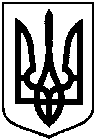 від                              № Про внесення змін до рішення виконавчого комітету Сумської міської ради від 28.04.2016 № 240 «Про Регламент роботи виконавчих органів Сумської міської ради»